   Christ the King Sunday/Thanksgiving Sunday        Sunday, November 24, 2019Welcome! Please sign the red attendance pad as it passes down your pew. If you are a first-time visitor, please complete a yellow card and drop in the offering plate. For prayer requests, simply complete a blue card and place it in the offering plate for                                                                              inclusion in today’s Pastoral Prayer.       Order of WorshipWelcome & Announcements                                                                  Mary Brown*Passing of the Peace                  ”God’s Wonderful People”                    Mary BrownThe Chiming of the Hour and Procession of the Acolyte*Call to Worship                                        “God Is Here”                         UMH 660 vs. 1Scripture Reading                                 Jeremiah 23:1-6                                    Mary Brown*Hymn                                        “Come, Ye Thankful People, Come”                 UMH 694*Offertory Prayer		   	  	                                 Mary BrownOffertory                                                                                  *Doxology			                                                                 UMH 95Pastoral Prayer/The Lord’s Prayer                                                       Rev. Dan GurleyPastor’s Pals                                                                                                                Rev. GurleyApostles’ Creed                                                                                       UMH 881 Mary BrownGloria Patri                                                                                                                           UMH 70*Hymn                                       ”Now Thank We All Our God”                           UMH 102Anthem                                                                                                Chancel Choir*Scripture Reading & Prayer             John 6:25-35                               Rev. GurleyMessage                                                                                                                           Rev. Gurley  *Hymn of Invitation      “We’ll Understand It Better By and By”     UMH 525 vs. 1-2*Benediction	                                                                                      Rev. Gurley*Postlude   *Stand if able: UMH=United Methodist Hymnal, TFWS=The Faith We Sing.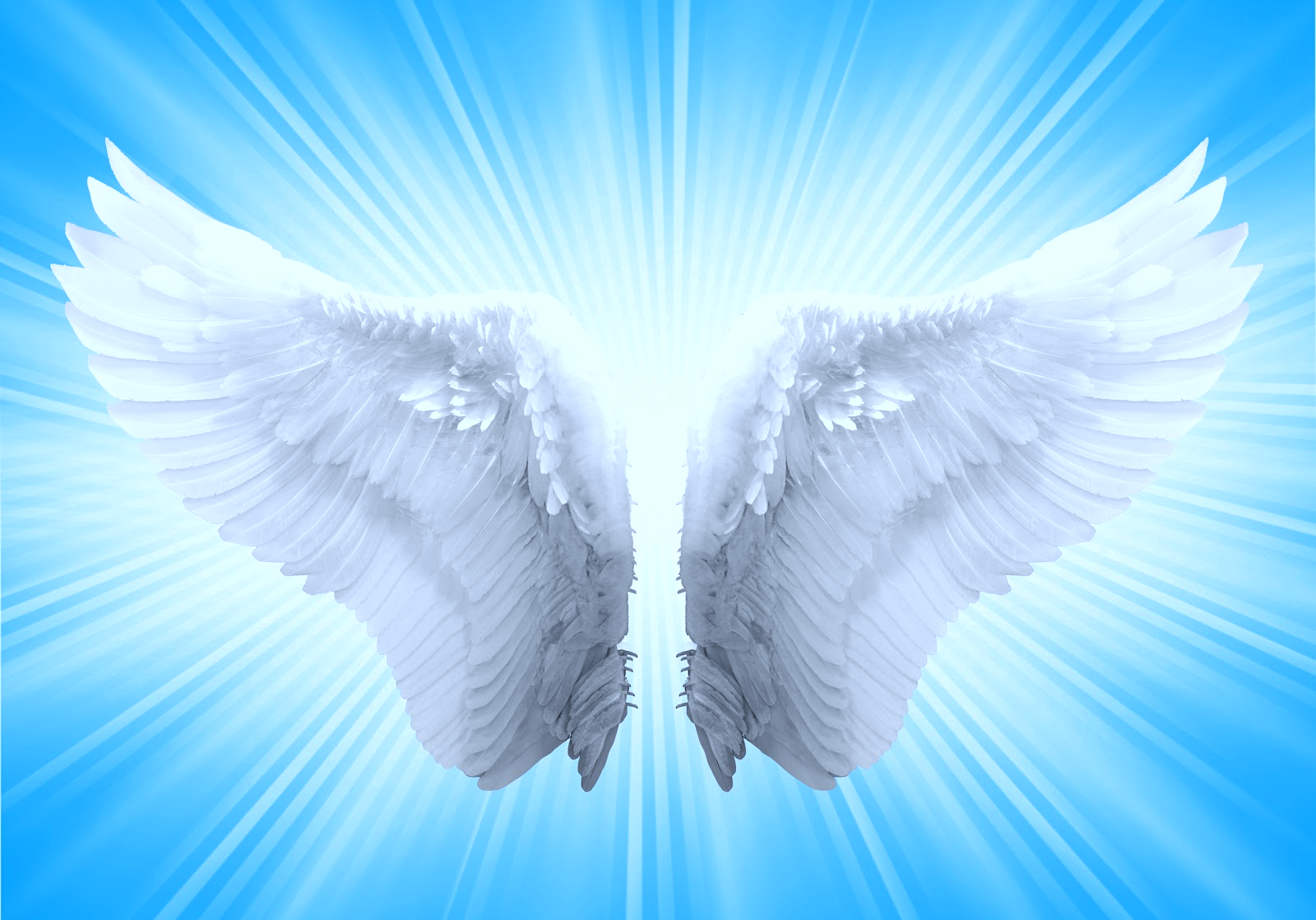 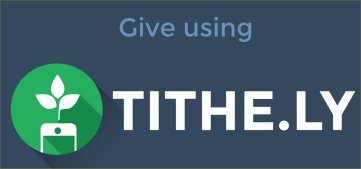 Church Staff:             			Senior Pastor:	Rev. Dan Gurley					dan@fumcmabank.com                     Foundry House Ministries:   Rev. Allison Partridge			       Custodian:	Kim Grimes	    Director of Communications:	Kelly Sasenbery					kelly@fumcmabank.com                  Director of Music Ministries:	Aaron Strum					aaron@fumcmabank.comFinancial Administrator:	Rhonda Jones					rhonda@fumcmabank.com		      Nursery Attendants:	Yolanda & Carolyn Jimenez                 Office Administrator & Pianist:	Lance Douglas Gutierrez					lance@fumcmabank.com         Organist:   Janice Sutton            Director of Children’s Ministries:   Linda Jackson                   Director of Youth Ministries:  Olivia Pannell                                                                              olivia@fumcmabank.comChurch Hours: Monday - Thursday: 9:00 a.m. – 3:00 p.m.Friday & Saturday: Closed   Helping Hands Desk:Tuesday – Thursday9:00 - 11:00 a.m. – 1:00 - 3:00 p.m.                Sunday Schedule: Sunday School at 9:00 a.m. for all ages.Worship at 10:00 a.m.                                                       *Holy Communion is shared on the 1st Sunday of each month unless noted otherwise. On the third Sunday, communion is available in the                                                               Wesley Chapel immediately after service.Ⓒ2019 FUMC Mabank, All rights reserved. CCLI #183424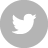 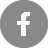 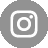 November 24, 2019Christ the King Sunday10:00 a.m. Worship ServiceRev. Dan Gurley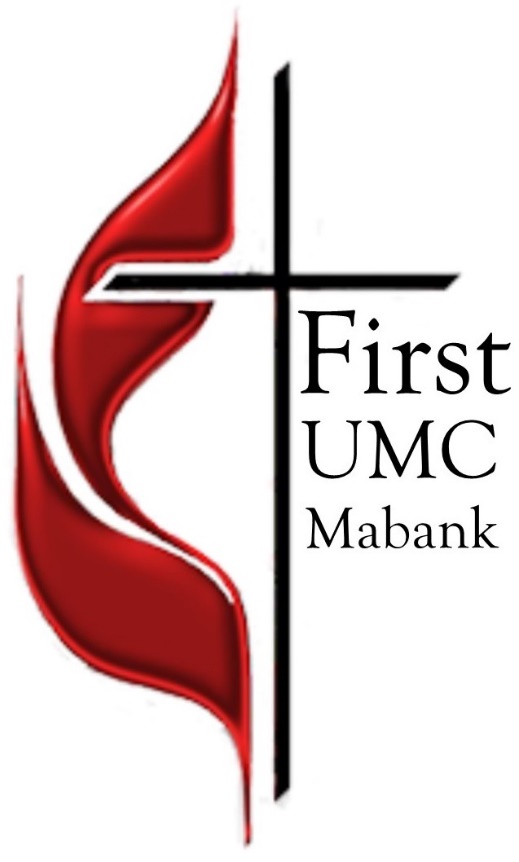 First United Methodist Church501 South Third StreetMabank, TX  75147Phone: 903-887-3691 Fax: 903-887-0670www.fumcmabank.com